I. Общие положения1. Настоящее положение регламентирует порядок проведения конкурса  сочинений «Уроки благодарности» (далее - Конкурс). 2. Учредитель конкурса: Свердловское региональное отделение Общероссийской общественной организации «Всероссийский совет местного самоуправления».3. Организация и проведение конкурса осуществляются в рамках проекта «СПАСИБО!» Свердловского регионального отделения Общероссийской общественной организации «Всероссийский совет местного самоуправления».4. Конкурс проводится при участии Свердловского регионального отделения Общероссийской общественной организации «Национальная родительская ассоциация социальной поддержки семьи и защиты семейных ценностей».5. Цель конкурса:  содействие формированию социокультурного пространства, способствующего укреплению нравственных основ современного российского общества.6. Задачи конкурса:содействие сохранению и развитию традиций отечественной художественной словесности;содействие патриотическому воспитанию  молодежи;продвижение традиционных ценностей многонациональной российской культуры;содействие развитию единого культурного пространства на территории Свердловской области и Российской Федерации.II. Организационное обеспечение конкурса7. Проведение конкурса осуществляется Организационным комитетом, формируемым учредителем.К исключительной компетенции Организационного комитета относится:прием заявок на участие в конкурсе;формирование состава конкурсного жюри;организация и проведение итоговой церемонии награждения лауреатов конкурса.8. В целях творческой оценки заявленных на конкурс работ формируется конкурсное жюри из авторитетных деятелей в области литературы, литературной критики и педагогики, представителей общественных объединений и органов власти.Произведения членов жюри не могут быть выдвинуты на участие в конкурсе.9. Состав жюри и имена лауреатов конкурса доводятся до сведения общественности через средства массовой информации.III. Условия проведения Конкурса	10. К участию в конкурсе принимаются литературные произведения, написанные на русском языке.	11. Тематика произведений предполагает повествование об опыте и  уроках благодарности,  а также выражение признательности людям, событиям, уголкам родной земли.12. Конкурс проводится по возрастным категориям:до 18 лет;от 18 лет.13. Для участия в конкурсе необходимо в срок до 31 марта 2017 г. представить в Организационный комитет на адрес электронной почты:     vsms-spasibo@yandex.ru. с пометкой «Сочинение на конкурс» в электронном виде следующие материалы:информация об авторе: ФИО, год рождения, адрес, телефон, E-mail; авторское  литературное произведение в жанре эссе (с указанием ФИО автора).Контактный телефон Организационного комитета: (343) 287-54-02.14. Конкурсные работы принимаются в формате word/doc, шрифт –Times New Roman № 14.Объем произведения – до 10 страниц печатного текста.15. Присланные на конкурс работы не рецензируются.16. Конкурсное жюри  определяет победителей (лауреатов) конкурса с вручением дипломов I, II и III степени и денежного вознаграждения.В номинации «до 18 лет»:диплом I степени – 50 тысяч рублей;диплом II степени – 30 тысяч рублей;диплом III степени – 20 тысяч рублей.В номинации «от 18 лет»:диплом I степени – 50 тысяч рублей;диплом II степени – 30 тысяч рублей;диплом III степени – 20 тысяч рублей.17. Подведение итогов конкурса и награждение победителей будет приурочено ко Дню местного самоуправления (апрель 2017 г.).	18. Список лауреатов конкурса будет опубликован на сайте www.vsmsinfo.ru 	19. Организационный комитет оставляет за собой право дальнейшего использования поступивших на конкурс произведений в информационных и культурологических целях без согласия автора и выплаты вознаграждения, но с указанием автора и названия произведения.	Авторы, представившие литературные произведения для участия в конкурсе «СПАСИБО!», считаются согласными с условиями настоящего Положения._______________________ЗАЯВКА НА УЧАСТИЕв Межрегиональном поэтическом конкурсе «СПАСИБО!»Название произведения_____________________________________________________Год создания ______________________________________________________________Автор (ФИО) ______________________________________________________________Год рождения______________________________________________________________Адрес_____________________________________________________________________Телефон________________________Е-mail______________________________________Согласен на передачу Организационному комитету прав на использование произведения в информационных и культурологических целях,  для реализации задач, популяризации и рекламы проекта, публикации в специальных изданиях,  размещения на информационных порталах в телекоммуникационной сети Интернет.Достоверность сведений, указанных в настоящей Заявке, подтверждаюПодпись  __________________________Расшифровка подписи________________________________                                                                                         Дата подачи заявки «_______»______________2017 года.***Внимание!  Заявка действительна только при условии заполнения всех пунктов!Заявки с работами на конкурс принимаются по адресу электронной почты vsms-spasibo@yandex.ru. с пометкой «Сочинение на конкурс».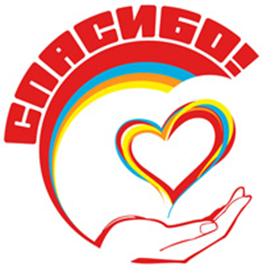 Положение о межрегиональном конкурсе сочинений «Уроки благодарности»в рамках проекта «СПАСИБО!»